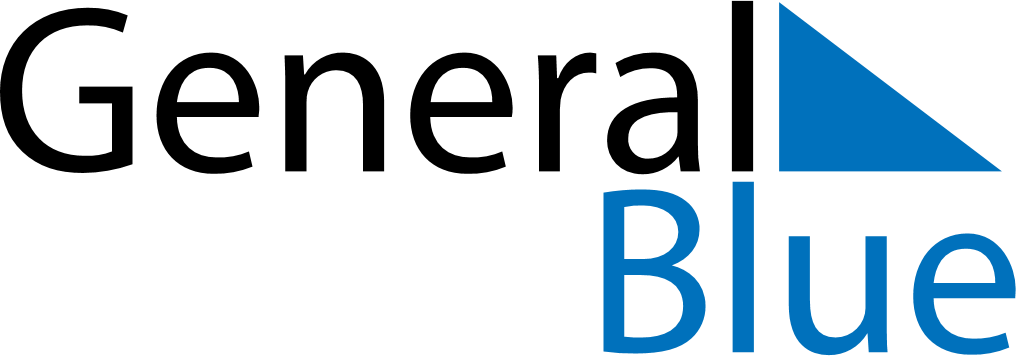 April 2111April 2111April 2111April 2111April 2111SundayMondayTuesdayWednesdayThursdayFridaySaturday123456789101112131415161718192021222324252627282930